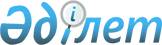 О повышении базовых ставок земельного налога
					
			Утративший силу
			
			
		
					Решение Талдыкорганского городского маслихата Алматинской области от 27 мая 2015 года № 322. Зарегистрировано Департаментом юстиции Алматинской области 01 июля 2015 года № 3252. Утратило силу решением Талдыкорганского городского маслихата Алматинской области от 20 апреля 2016 года № 16.
      Сноска. Утратило силу решением Талдыкорганского городского маслихата Алматинской области от 20.04.2016 № 16.
      В соответствии с пунктом 1 статьи 387 Кодекса Республики Казахстан от 10 декабря 2008 года "О налогах и других обязательных платежах в бюджет" (Налоговый Кодекс) и подпунктом 15) пункта 1 статьи 6 Закона Республики Казахстан от 23 января 2001 года "О местном государственном управлении и самоуправлении в Республике Казахстан", Талдыкорганский городской маслихат РЕШИЛ: 
      1. На основании проекта (схемы) зонирования земель города Талдыкорган, утвержденного решением Талдыкорганского городского маслихата от 6 марта 2007 года № 357 "Об утверждении проекта (схемы) зонирования земель для целей налогообложения", повысить ставки земельного налога от базовых ставок земельного налога, установленных статьями 379, 381, 383 Кодекса Республики Казахстан от 10 декабря 2008 года "О налогах и других обязательных платежах в бюджет" (Налоговый кодекс), за исключением земель, выделенных (отведенных) под автостоянки (паркинги), автозаправочные станции и занятых под казино, согласно приложению. 
      2. Признать утратившим силу решение Талдыкорганского городского маслихата от 05 июня 2013 года № 133 "О повышении базовых ставок земельного налога" (зарегистрированного в Реестре государственной регистрации нормативных правовых актов 17 июля 2013 года № 2414, опубликованного в газете "Талдыкорган" 26 июля 2013 года № 30 (1236)). 
      3. Возложить на руководителя аппарата Талдыкорганского городского маслихата Бигожанова Тимура Капасовича опубликование настоящего решения после государственной регистрации в органах юстиции в официальных и периодических печатных изданиях, а также на интернет-ресурсе, определяемом Правительством Республики Казахстан, и на интернет-ресурсе городского маслихата. 
      4. Контроль за исполнением настоящего решения возложить на постоянную комиссию городского маслихата "По экономическим, финансовым вопросам и бюджету". 
      5. Настоящее решение вступает в силу со дня государственной регистрации в органах юстиции и вводится в действие по истечении десяти календарных дней после дня его первого официального опубликования. Повышенные ставки земельного налога за исключением земель,выделенных (отведенных) под автостоянки (паркинги), автозаправочные станции и занятых под казино
					© 2012. РГП на ПХВ «Институт законодательства и правовой информации Республики Казахстан» Министерства юстиции Республики Казахстан
				
      Председатель внеочередной ХХХХХ сессии

А. Алпысбаев

      Секретарь городского маслихата

М. Бопазов
Приложение к решению Талдыкорганского городского маслихата от 27 мая 2012 года № 322 
Номера зон
Процент повышения (+) ставок земельного налога
I
+10
II
+20
III
+30
IV
+40